FACTSHEET TEMEPERATUURBEHEERSING BUITENTEELT (foto van jouw gewas)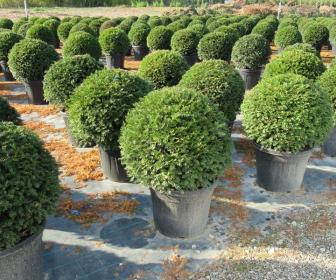  (foto van jouw gewas)Gewas:Student:Klas:Gewasomschrijving :Lage temperatuur:-De minimale temperatuur waarbij je gewas gaat groeien-Effect van extreme kou (vorst) op het gewas-Teelt maatregelen om planten te beschermen tegen lage temperaturenHoge temperaturen:-Effect van hoge temperaturen op het gewas. -Teelt maatregelen om plant te beschermen tegen hoge temperaturenOpkweek:-Omschrijf of zaailingen of stek in verwarmende kas worden opgekweekt en onder welke temperatuurBewaartemperatuur:-Belang van de temperatuur na oogsten op het product (hoe te bewaren voor dat het verkocht wordtVocht:-Effect van droogte op gewas-Effect van hoge luchtvochtigheid in het gewas-Teeltmaatregelen om vocht problemen te voorkomen.